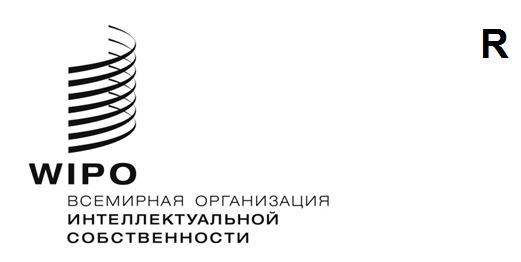 CDIP/29/4 ОРИГИНАЛ:английский  ДАТА:17 августа 2022 г. Комитет по развитию и интеллектуальной собственности (КРИС)Двадцать девятая сессия Женева, 17–21 октября 2022 г.отчет о завершении проекта Повестки дня в области развития (ПДР) «Инструменты для подготовки успешных проектных предложений по Повестке дня в области развития»Документ подготовлен Секретариатом	В приложении к настоящему документу содержится отчет о завершении проекта Повестки дня в области развития (ПДР) «Инструменты для подготовки успешных проектных предложений по Повестке дня в области развития». Отчет охватывает весь период реализации проекта с января 2020 г. по июнь 2022 г. КРИС предлагается принять к сведению информацию, содержащуюся в приложении к настоящему документу.[Приложение следует.]САМООЦЕНКА ПРОЕКТАУказатель обозначений «Сигнальной системы» (СС)[Конец приложения и документа]РЕЗЮМЕ ПРОЕКТАРЕЗЮМЕ ПРОЕКТАКод проектаDA_01_05_01НазваниеИнструменты для подготовки успешных проектных предложений по Повестке дня в области развития.Рекомендации Повестки дня в области развитияРекомендация 1:  Техническая помощь ВОИС, среди прочего, должна быть ориентирована на развитие, обусловлена потребностями и быть прозрачной с учетом приоритетов и конкретных потребностей развивающихся стран, в особенности НРС, а также различных уровней развития государств-членов, при этом деятельность должна включать сроки для завершения.  В этой связи характер помощи, механизмы ее осуществления и процессы оценки программ технической помощи, должны быть конкретизированы применительно к каждой стране. Рекомендация 5:  ВОИС должна размещать общую информацию обо всех видах деятельности по оказанию технической помощи на своем веб-сайте и по просьбе государств-членов предоставлять подробные сведения в отношении конкретных видов деятельности с согласия государства-члена (государств-членов) и других соответствующих получателей такой помощи, в интересах которых осуществлялась соответствующая деятельность.*Инструменты и дополнительные ресурсы, разработанные в рамках этого проекта, способствуют осуществлению других Рекомендаций Повестки дня в области развития, облегчая разработку новых предложений по проектам ПДР. Бюджет проектаОбщий объем расходов, не связанных с персоналом: 210 000 шв. франков.Продолжительность проекта30 месяцев (24 месяца плюс продление, одобренное КРИС на 26-й сессии).Ключевые сектора/подразделения ВОИС, участвующие в реализации проектаОтдел координации деятельности в рамках Повестки дня в области развития, Сектор регионального и национального развития.Краткое описание проектаДолгосрочная цель проекта заключалась в содействии разработке предложений по проектам ПДР, которые находятся на рассмотрении Комитета по развитию и интеллектуальной собственности (КРИС), в повышении их проработанности и обеспечении эффективной реализации. Непосредственная цель проекта состоит в том, чтобы разработать ряд инструментов, которые помогут углубить понимание и расширить базу знаний о ключевых элементах успешного предложения по проекту ПДР, с тем чтобы:стимулировать ориентированный на потребности подход к выполнению рекомендаций Повестки дня в области развития со стороны государств-членов; поощрять представление ими новых комплексных предложений по проектам в КРИС; ускорить или оптимизировать процессы принятия этих предложений; способствовать их реализации; и повысить устойчивость результатов проектов ПДР.Для достижения этой цели в рамках проекта основное внимание уделялось следующим результатам: Руководство для государств-членов, сотрудников ВОИС и специалистов по оценке, в котором представлена исчерпывающая информация о том, как спроектировать, разработать и реализовать проектное предложение ПДР, а также о процессах, которым могут следовать государства-члены, желающие внести предложения на рассмотрение КРИС.  Руководство также включает аннотированные шаблоны, которые облегчают различные этапы проекта ПДР (разработка, реализация, отчетность, оценка и т. д.); Онлайновый каталог всех текущих и завершенных проектов ПДР и их результатов с возможностью поиска; Курс дистанционного обучения (ДО) по теме «Успешные проекты ПДР»; иМатериалы и мероприятия по повышению осведомленности. Руководитель проектаГ-н Жорж Гандур, старший советник Отдела координации деятельности в рамках Повестки дня в области развития.Связи с ожидаемыми результатами по Программе и бюджетуПри разработке проект был включен в ожидаемый результат III.3 (Программа и бюджет ВОИС на 2020–2021 гг.), а именно «Реализация рекомендаций ПДР в работе ВОИС». По Программе и бюджету 2022–2023 гг. проект был включен в ожидаемый результат 4.1 «Повышение эффективности использования ИС для содействия росту и развитию всех государств-членов и их соответствующих регионов и субрегионов, в том числе посредством обеспечения учета рекомендаций Повестки дня в области развития».Обзор хода реализации проектаРеализация проекта началась в январе 2020 года с создания проектной группы в ВОИС и проведения инвентаризации текущих процессов и существующих вспомогательных документов. Ниже приведен анализ хода реализации проекта, основанный на достижении каждого из результатов проекта, описанных в утвержденном проектном документе (CDIP/24/14 Rev.): Результат 1  — более глубокое понимание методики, проблем, вопросов и примеров передовой практики, касающихся разработки проектов ПДР и управления ими.Внутренняя инвентаризация В начале реализации проекта команда проекта провела инвентаризацию ресурсов, предназначенных для создания и управления проектами ПДР (шаблоны проектов, формы для мониторинга, формы отчетности и т. д.), и их изменений за прошедшее время.  Команда также изучила рекомендации, предложенные различными экспертами по оценке проектов ПДР, в частности, по проектированию, планированию и управлению проектами.  Это послужило отправной точкой в выявлении пробелов, которые необходимо учитывать в контексте разработки новых инструментов.Консультативные совещания с участием различных групп заинтересованных сторон Чтобы лучше понять существующие проблемы и опыт различных заинтересованных сторон, задействованных в процессе разработки, рассмотрения и реализации проектов ПДР, команда провела ряд виртуальных консультационных встреч со следующими группами заинтересованных сторон: Государства-члены (делегаты, базирующиеся в Женеве, а также правительственные чиновники из разных стран) – консультация состоялась 27 июля 2020 годаШтатные сотрудники ВОИС (руководители проектов ПДР, а также иные профильные сотрудники ВОИС, содействующие реализации проектов ПДР) – консультация состоялась 28 июля 2020 годаЭксперты (специалисты по оценке проектов ПДР и эксперты по развитию ИС) – консультация состоялась 29 июля 2020 годаВ контексте проведенных консультаций участники предоставили комментарии и материалы по концептуальной записке, разработанной внешним экспертом, который также руководил обсуждением в ходе встреч. Концептуальная записка была подготовлена на основе анализа проблем, возникающих при подготовке проектов ПДР, исходя из аналитического обзора и первоначальных собеседований, проведенных в штаб-квартире ВОИС в ходе стартового совещания в марте 2020 г.  Основные положения окончательного варианта Руководства были составлены таким образом, чтобы оно учитывало выявленные проблемы, ключевые понятия методики управления проектами, а также порядок внесения предложений по проектам ПДР.Отчет с кратким изложением обсуждений в ходе консультаций доступен по ссылке. Анкета для государств-членовДля того чтобы оценить уровень трудностей, с которыми сталкиваются государства-члены, которые либо уже представили, либо намерены представить предложение по проекту ПДР в КРИС, была разработана анкета, которая была направлена постоянным представительствам в Женеве и ведомствам по интеллектуальной собственности (ведомствам по промышленной собственности и авторскому праву) государств – членов ВОИС в период с августа по сентябрь 2020 г.  Анкета была составлена так, чтобы выявить области, в которых государствам-членам требуется дополнительная поддержка со стороны ВОИС, а также аспекты предложения по проекту ПДР, которым КРИС должен уделить особое внимание.Полностью заполнил анкету тридцать один (31) получатель, из которых 48% (15 респондентов) – государства-члены, в прошлом разрабатывавшие проектное предложение для рассмотрения КРИС.  Подробное изложение результатов анкетирования было представлено в Отчете о ходе реализации проекта, приведенном в Приложении III к документу CDIP/26/2. Результаты анкетирования дополнили информацию, полученную в ходе консультаций, и были учтены при работе над результатами проекта. Результат 2 — Размещение всесторонней информации о завершенных и текущих проектах ПДР в доступном для поиска и удобном для пользователей формате.Онлайновый каталог проектов и результатов ПДР с возможностью поискаРазработка онлайнового каталога проектов и результатов ПДР с возможностью поиска была инициирована в начале 2020 года в рамках Концептуальной модели, разработанной ВОИС.  Цель состояла в том, чтобы определить ключевые функции, которые должна предлагать новая платформа, и оценить рабочую нагрузку. Документ CDIP/25/INF/2 был представлен КРИС на его 25-й сессии, состоявшейся в ноябре 2020 г.  В нем приведена информация об основных функциях онлайнового каталога и его целевой аудитории и представлено несколько снимков экрана, наглядно иллюстрирующих средства поиска и фильтры, интегрированные в новый онлайновый инструмент.  Государства-члены приняли к сведению предложенную концептуальную модель, а также представили замечания в Секретариат.  Замечания были учтены при составлении каталога.В октябре 2021 г. была выпущена англоязычная версия Каталога. В мае 2022 г. была завершена работа над Каталогом на шести официальных языках ООН, ознакомиться с его содержанием можно по адресу: https://dacatalogue.wipo.intДемонстрация Каталога состоялась на 28-й сессии КРИС, прошедшей в мае 2022 г. Результат 3 – Разработка письменного Руководства и других информационно-справочных материалов, которые позволят государствам-членам лучше разобраться в том, как подготовить проектное предложение, из каких этапов состоит процесс его разработки, и важнейшие факторы, способствующие более эффективному осуществлению утвержденного проекта.Руководство по подготовке, реализации и оценке проектов в рамках Повестки дня в области развития Руководство по подготовке, реализации и оценке проектов в рамках Повестки дня в области развития было одним из ключевых результатов проекта. Руководство состоит из трех частей, предназначенных для трех ключевых групп пользователей: (i) государств-членов; (ii) руководителей проектов; и (iii) внешних специалистов по оценке. В нем содержится развернутая информация и полезные советы по всему жизненному циклу проекта ПДР: разработка, подготовка, реализация, мониторинг и оценка проекта. Руководство доступно на всех шести официальных языках ООН, на странице проекта в Каталоге по адресу https://dacatalogue.wipo.int/projects/DA_01_05_01 Формы проектов ПДР Чтобы расширить Руководство и упростить работу государств-членов и сотрудников ВОИС, участвующих в реализации проектов ПДР, все необходимые шаблоны были отредактированы и/или обновлены.  Формы доступны на шести официальных языках ООН по адресу: https://dacatalogue.wipo.int/projects/DA_01_05_01 В дополнение к формам команда разработала несколько контрольных перечней для того, чтобы оказать поддержку руководителям проектов ПДР, а также упростить и гармонизировать их работу. Они предоставляются всем руководителям проектов в индивидуальном порядке в ходе различных этапов реализации проекта. Курс дистанционного обученияВ сотрудничестве с Академией ВОИС команда проекта разработала специализированный курс дистанционного обучения по теме «Успешные проекты ПДР». Курс дистанционного обучения был разработан на базе Руководства и был призван предоставить дополнительную информацию о жизненном цикле проектов ВОИС, ориентированных на развитие, в более практической форме.  Курс направлен на формирование навыков, которые позволят участникам разрабатывать концепции, подготавливать, реализовывать, отслеживать, оценивать и распространять результаты проектов.  Курс предназначен для самостоятельного изучения под руководством наставника. Курс дистанционного обучения был начат с участием специально подобранной пилотной группы из числа представителей государств – членов ВОИС, руководителей проектов ПДР, а также других коллег, работающих в организации.  Пробная сессия была проведена с 23 мая по 31 августа 2022 г. Команда проведет сбор отзывов среди 25 участников пилотной сессии; полученные отзывы будут учтены перед запуском следующей сессии курса в январе 2023 г. Помимо государств-членов и сотрудников ВОИС, в этой сессии смогут принять участие представители общественности; для посещения сессии потребуется регистрация.  Помимо очередной ежегодной сессии, данный курс будет проводиться целенаправленно по требованию государств-членов. Результат 4 – Распространение Руководства и поощрение использования дополнительных ресурсов.Рекламные материалы и их распространениеКроме перечисленных выше инструментов, были подготовлены дополнительные рекламные материалы, а именно: — Два коротких видеоролика, в которых подробно, шаг за шагом, объясняется, как разработать проектное предложение по ПДР и получить одобрение от КРИС.  Видеоролики доступны на шести официальных языках ООН по адресу: https://www.wipo.int/ip-development/en/agenda/ — Три иллюстрации (инфографика), раскрывающие основные аспекты Руководства, которые были сочтены важными для целевой аудитории.  Инфографика иллюстрирует следующие тематики: (i) жизненный цикл проекта ПДР; (ii) ключевые термины и понятия управления проектами; и (iii) список советов по подготовке и реализации проектов по ПДР. Инфографики доступны на шести официальных языках ООН по адресу: https://dacatalogue.wipo.int/projects/DA_01_05_01 — Для распространения новых инструментов 6 апреля 2022 г. был организован семинар на тему «Пересмотренный цикл реализации ПДР». Целью семинара было представить руководителям и сотрудникам проектов ПДР Руководство по подготовке, реализации и оценке проектов ПДР, разъяснить пересмотренную методику цикла реализации ПДР и новые доступные инструменты для реализации проектов ПДР.  Программа семинара размещена по адресу: https://dacatalogue.wipo.int/projects/DA_01_05_01Ключевые результаты и воздействие проектаВ рамках проекта были успешно достигнуты намеченные результаты (подготовлены Руководство, онлайновый каталог и Курс дистанционного обучения), также было налажено взаимодействие с соответствующими заинтересованными сторонами (представителями государств-членов, сотрудниками ВОИС, экспертами в области ИС и развития). На сегодняшний день преждевременно оценивать, насколько проект достиг своей главной цели, которая заключается в «содействии разработке предложений по проектам ПДР, которые находятся на рассмотрении Комитета по развитию и интеллектуальной собственности (КРИС) и повышении первоначальной проработанности предложений, представляемых КРИС», однако очевидно, что инструменты, тренинги по развитию потенциала и расширенная поддержка, оказываемая ОКПДР недавно назначенным руководителям проектов в рамках ПДР, уже оказали положительное воздействие на:улучшение координации проекта со стороны всех, кто участвует в его реализации; повышение осведомленности и расширение знаний о процессе разработки, реализации и оценки проектов ПДР; и определение уровня подотчетности и вовлеченности всех заинтересованных сторон, участвующих в реализации проекта.Приобретенный опыт и извлеченные урокиВ ходе реализации проекта были извлечены следующие ключевые уроки: Вовлечение всех соответствующих заинтересованных сторон в процесс разработки результатов проекта стало решающим фактором успеха проекта.  Это помогло оптимизировать инструменты с учетом реальных потребностей заинтересованных сторон и тем самым обеспечить их актуальность.Важной задачей было обеспечить гибкость в стратегии реализации проекта для адаптации к изменяющимся обстоятельствам, в частности, учитывая воздействие пандемии COVID-19. Создание дополнительных материалов для повышения осведомленности о ключевой информации, связанной с разработкой проектов ПДР, оказалось очень полезным для соответствующих групп заинтересованных сторон. Видеоролики и инфографика позволяют представить основную информацию в удобном и доступном формате. Семинар, на котором руководителям и сотрудникам проектов ПДР было представлено Руководство по подготовке, реализации и оценке проектов ПДР, разъяснена пересмотренная методика цикла реализации ПДР, а также представлены новые инструменты для реализации проектов ПДР, оказался эффективным инструментом для распространения результатов проекта, а также для обмена информацией между коллегами. Риски и их смягчениеНиже перечисляются два риска, описанные в проектном документе, с которыми пришлось столкнуться во время реализации проекта и которые были устранены с помощью адаптированных стратегий по снижению рисков, а именно:Риск 1: Проект отчасти зависел от готовности государств-членов обмениваться мнениями и опытом по вопросам разработки и принятия проектных предложений ПДР. Мера по смягчению риска 1: Данный риск был минимизирован благодаря тщательным консультациям с широким кругом заинтересованных сторон и их участию в разработке результатов проекта.  Благодаря этому Руководство и другие инструменты были максимально адаптированы к реальным потребностям государств-членов. Риск 2: Государства-члены могут быть не заинтересованы в итоговом Руководстве и дополнительных ресурсах, и вместо этого могут предпочесть следовать своему собственному процессу. Мера по смягчению риска 2: Данный риск был минимизирован за счет разработки дополнительных и удобных для пользователя рекламных материалов (видеороликов и инфографики) наряду с прочими мероприятиями по распространению информации, проводимыми ВОИС и ее государствами-членами. Показатель освоения средств по проектуНа момент окончания реализации проекта общий уровень освоения бюджета проекта (пропорционально общему утвержденному бюджету) составил 66%. Недостаточное освоение средств по проекту обусловлено главным образом пандемией COVID-19 и ее влиянием на проведение некоторых мероприятий проекта. Предыдущие отчетыОтчет о ходе реализации проекта содержится в приложении III к документу CDIP/26/2. Последующие действия и распространение информацииИнструменты, разработанные в рамках проекта, получили положительные отзывы от государств-членов и руководителей проектов в рамках ПДР. Для того чтобы проект в перспективе положительно повлиял на общую методику реализации проектов ПДР и увеличил степень изначальной проработки, а также способствовал росту числа предложений по проектам ПДР в КРИС, важно и дальше работать над устойчивостью результатов проекта. В связи с этим предлагается: Продолжать распространять результаты проекта с помощью:Проведения регулярных семинаров и семинаров по запросу, и/или семинаров по управлению проектами ПДР для заинтересованных государств-членов (для делегатов, базирующихся в Женеве, а также для представителей правительств).Регулярного проведения рабочих совещаний и/или семинаров для руководителей проектов ПДР и других заинтересованных и профильных сотрудников ВОИС.Продвижения результатов проекта в рамках различных событий и мероприятий, например, вебинаров, семинаров, параллельных мероприятий, проводимых иными заинтересованными сторонами внутри и вне организации. Обеспечения использования результатов национальными координаторами проектов ПДР и менеджерами проектов, а также проведения обязательного вводного инструктажа по методике управления проектами ПДР в начале реализации проекта. Поддерживать актуальность результатов проекта за счет:Обновления Руководства, онлайнового каталога, курса дистанционного обучения, контрольных перечней, форм, по мере необходимости. Добавления новых функций в онлайновый Каталог, по мере необходимости. Настройки инструментов в соответствии с потребностями и запросами заинтересованных сторон.Перевода и/или адаптации курса дистанционного обучения с учетом региональных потребностей, по запросу.Продолжать совершенствовать и обновлять методику управления проектами ПДР с помощью: Анализа и учета отзывов от бенефициаров семинаров и/или мастер-классов. Анализа и учета рекомендаций в отношении дизайна и методики проекта, вынесенных по результатам оценки проекта ПДР и утвержденных КРИС. Проведения регулярных совещаний для руководителей проектов для обмена практическим опытом и извлеченными уроками. Информирования руководителей проектов обо всех изменениях, связанных с процессом разработки и реализации проекта ПДР. Обеспечения информированности сотрудников ОКПДР о новых тенденциях в области методов управления проектами, чтобы они и далее могли оставаться основными координаторами по разработке и мониторингу проектов ПДР в ВОИС.  *********ОПНеприменимоПолная реализацияЗначительный прогрессОпределенный прогрессОтсутствие прогрессаПрогресс пока не оценен / цель упраздненаРезультаты проекта4 (ожидаемый результат)Показатели успешного завершения(показатели результативности)Данные о результативностиССБолее глубокое понимание методики, проблем, вопросов и примеров передовой практики, касающихся разработки проектов ПДР и управления ими.В течение девяти месяцев после начала осуществления проекта подготовлены первая редакция документа по подведению итогов, а также отчет о результатах семинаров и консультаций.В июле 2020 года завершено подведение итогов и проведены консультации. Отчет о консультациях доступен по адресу: https://dacatalogue.wipo.int/projectfiles/DA_01_05_01/CDIP_24_2/EN/Report_%20Virtual%20Consultations.pdf ****Опубликована всесторонняя информация о завершенных и текущих проектах ПДР в доступном для поиска и удобном для пользователя формате.В течение первых трех месяцев второго года после начала осуществления проекта в разделе ПДР веб-сайта ВОИС создан и размещен Каталог всех прошлых и текущих проектов ПДР с возможностью поиска.В связи с пандемией COVID-19 и сложной структурой данного онлайнового инструмента, Каталог начал функционировать в октябре 2021 года (на английском языке). В мае 2022 года он был окончательно подготовлен (на всех официальных языках ООН) и представлен КРИС. Каталог доступен по ссылке: https://dacatalogue.wipo.int/projects ****Разработка письменного Руководства и других информационно-справочных материалов, которые позволят государствам-членам лучше разобраться в том, как подготовить проектное предложение, из каких этапов состоит процесс его разработки, и важнейшие факторы, способствующие более эффективному осуществлению утвержденного проекта.– В течение первых трех месяцев второго года осуществления проекта подготовлена первая редакция письменного Руководства по разработке проектных предложений ПДР и в течение шести месяцев второго года осуществления проекта переведена на все официальные языки ООН.— Руководство по подготовке, реализации и оценке проектов Повестки дня в области развития было доступно в онлайновом каталоге в октябре 2021 года. С ним можно ознакомиться на всех шести официальных языках ООН по адресу: https://dacatalogue.wipo.int/projects/DA_01_05_01 ****Разработка письменного Руководства и других информационно-справочных материалов, которые позволят государствам-членам лучше разобраться в том, как подготовить проектное предложение, из каких этапов состоит процесс его разработки, и важнейшие факторы, способствующие более эффективному осуществлению утвержденного проекта. При наличии потребности, в течение второго года осуществления проекта организован как минимум один вебинар о том, как разработать и реализовать проект ПДР.— В настоящее время от государств-членов не поступало никаких конкретных запросов на проведение вебинаров по данной теме. Тем не менее, 6 апреля 2022 года для руководителей и сотрудников проектов ПДР был проведен семинар по пересмотренной методике реализации Повестки дня в области развития. Аналогичный семинар будет проведен в четвертом квартале 2022 года для национальных координаторов в странах-бенефициарах проекта ПДР, приступивших к его реализации в 2022 году. ***Разработка письменного Руководства и других информационно-справочных материалов, которые позволят государствам-членам лучше разобраться в том, как подготовить проектное предложение, из каких этапов состоит процесс его разработки, и важнейшие факторы, способствующие более эффективному осуществлению утвержденного проекта. В течение шести месяцев второго года реализации проекта разработан курс начального дистанционного обучения по ПДР ВОИС и основам управления проектами.— Пилотный курс дистанционного обучения был запущен в мае 2022 года сроком на 3 месяца.  В пилотной сессии курса приняли участие около 25 представителей государств-членов и сотрудников ВОИС. ***Созданы условия для распространения Руководства и использования дополнительных ресурсов.– В течение девяти месяцев после второго года проекта произведена реконструкция веб-сайта ВОИС в целях расширения доступа и привлечения внимания к Руководству и дополнительным ресурсам. — По окончании разработки инструментов веб-страница ПДР была обновлена, чтобы облегчить доступ к инструментам, разработанным в рамках проекта, включая Руководство. Страница доступна по адресу: https://www.wipo.int/ip-development/en/agenda/ ****Созданы условия для распространения Руководства и использования дополнительных ресурсов. В течение второго года реализации проекта Международным бюро и отдельными региональными бюро в осуществляемую ими деятельность включены мероприятия по популяризации Руководства и дополнительных ресурсов. — Руководство и онлайновый каталог были представлены и распространены среди региональных отделов ВОИС. ****Созданы условия для распространения Руководства и использования дополнительных ресурсов.– Веб-страницы Руководства и Каталога посещались не менее 40 раз в течение первого года после их размещения в разделе ПДР веб-сайта ВОИС.— Число уникальных посетителей Каталога, зарегистрированных с октября 2021 года по июнь 2022 года, составило 430 человек.Руководство было также опубликовано в онлайновом Каталоге. ****Облегчить разработку проектных предложений государств-членов для рассмотрения КРИС и повысить исходный уровень проработанности предложений, представляемых КРИС. Веб-страницы Руководства и Каталога посещались не менее 40 раз в течение первого года после их размещения в разделе ПДР веб-сайта ВОИС. — Число уникальных посетителей Каталога, зарегистрированных с октября 2021 года по июнь 2022 года, составило 430 человек. Руководство было также опубликовано в онлайновом Каталоге. **** Облегчить разработку проектных предложений государств-членов для рассмотрения КРИС и повысить исходный уровень проработанности предложений, представляемых КРИС. Не менее 50% государств-членов, представивших на рассмотрение КРИС проектные предложения в течение двух лет после опубликования Руководства и дополнительных ресурсов, сообщили, что эти инструменты оказались им полезными в процессе разработки предложений.  – Слишком рано для оценки.  НеприменимоОблегчить разработку проектных предложений государств-членов для рассмотрения КРИС и повысить исходный уровень проработанности предложений, представляемых КРИС. Не менее 50% принявших участие в вебинаре (если он проводился) или прошедших курс дистанционного обучения сообщили, что они стали лучше понимать процесс разработки проектов ПДР и управления ими. – Слишком рано для оценки. Неприменимо